Az MTA-SE Lendület Molekuláris Onkohematológiai Kutatócsoportja felvételt hirdet PhD hallgatói állás betöltéséreKutatási terület: Hematológiai daganatok genom szintű vizsgálata, új biomarkerek azonosításaA Semmelweis Egyetem I. sz. Patológiai és Kísérleti Rákkutató Intézetében működő kutatócsoport különböző hematológiai daganatok molekuláris jellemzésével foglalkozik. Célkitűzésünk ezen daganatok kialakulásának és progressziójának hátterében álló mechanizmusok azonosításán túl, az adott betegségek személyre szabott terápiájának kapcsán releváns biomarkerek és új terápiás célpontok azonosítása.Elvárások: egyetemi (orvos, biológus, biomérnök, bioinformatikus) végzettség, kimagasló megbízhatóság és motiváció, az angol nyelv megfelelő szintű ismerete, alap laboratóriumi eljárások ismereteElőnyt jelent: A molekuláris genetikai technikák ismerete, az onkológia területén szerzett korábbi tapasztalat, bioinformatikai ismeretekHonlap: http://scholar.semmelweis.hu/bodorc/kutatas/Jelentkezni Dr. Bödör Csabának (bodor.csaba1@med.semmelweis-univ.hu) címzett fényképes önéletrajzzal és motivációs levéllel lehet.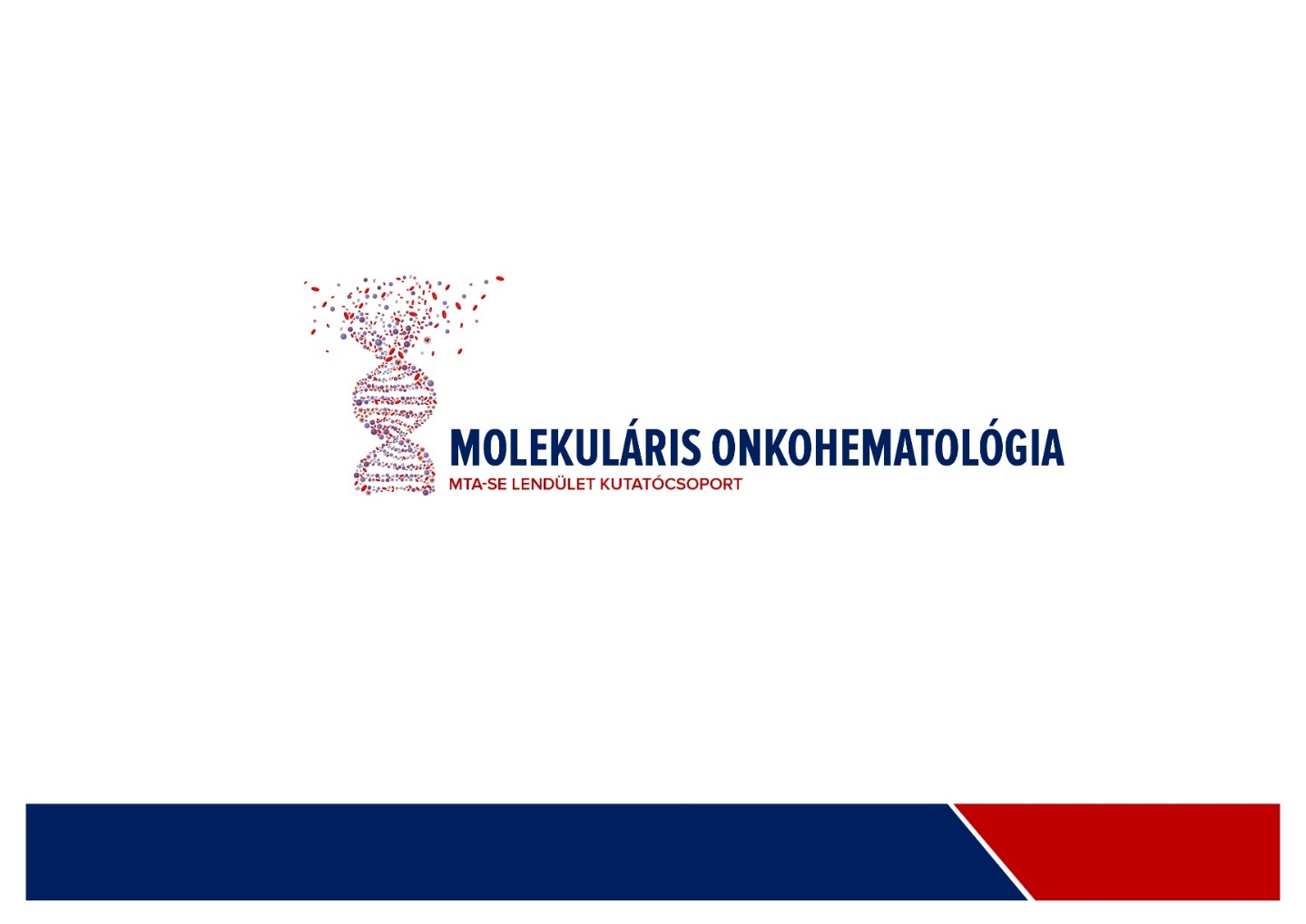 